Инструкция по применениюПипетки-дозаторы одноканальные и многоканальные с фиксированным и регулируемым объемом доз, DLAB.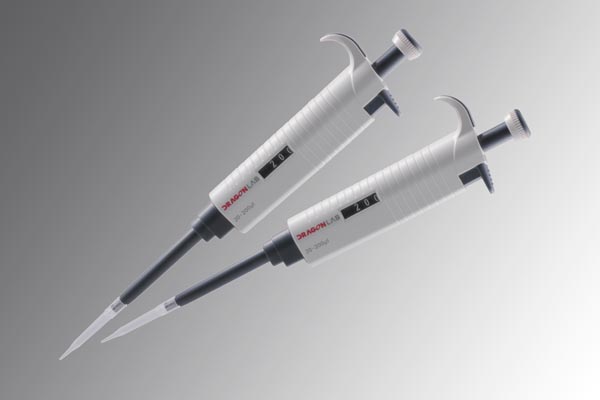 Москва, 2021 г1. Назначение:1.1. Пипетки-дозаторы (далее Дозаторы) предназначены для отбора и точного дозирования  жидкостей, динамическая вязкость которых не превышает 1,3·10-³ Па·c. 1.2. Предназначены для многоразового использования.1.4. Для использования в медицинских, научных и других лабораториях, где важнейшим фактором исследований служит точность дозирования.2. Описание изделия:2.1. Дозаторы выпускаются фиксированного и  переменного объема,  диапазон дозирования от 1 мкл до 10 мл.Дозаторы работают по принципу воздушного вытеснения (т. е. между плунжером и жидкостью имеется объем воздуха) в одноразовом сменном наконечнике.2.2. Виды исполнений:2.3. КомплектностьПипетка-дозатор (одного исполнения) – 1 штНаконечник (объемом, соответствующим исполнению дозатора)Ключ для разбора/калибровки дозатораДержатель для хранения дозатораИнструкция по применениюСертификат поверки (при необходимости поверки дозатора)3. Технические характеристики:- дозаторы изготовлены из материала с высокой механической и химической стойкостью;- эргономичная конструкция позволяет делать дозирование легким нажатием, не прилагая усилий;-  наличие цифрового дисплея позволяет устанавливать точный диапазон дозирования; -  прост в обслуживании, калибровке; - откалиброван в соответствии с ISO8655 (каждый дозатор поставляется с индивидуальным сертификатом испытаний);- нижняя часть доступна для автоклавирования.4. Противопоказания к применению:При использовании по назначению и в соответствии с настоящей инструкцией противопоказаний и побочных действий к применению изделия нет.При соблюдении требований утилизации дозаторы безопасны для человека, животных, окружающей среды; не содержат потенциально инфекционный материал.5. Ограничения:Гарантийные обязательства производителя и/или его представителя в РФ не распространяются на медицинское изделие в случае ненадлежащего хранения, транспортировки и эксплуатации медицинского изделия.6. Порядок работы с изделием:6.1. УСТАНОВКА ОБЪЕМА ДОЗИРОВАНИЯ (Рис.1)ВНИМАНИЕ: Прилагая чрезмерное усилие при выкручивании операционной кнопки за пределы диапазона дозирования, Вы можете замять детали внутреннего механизма, что приведет к поломке дозатора и снятию изделия с гарантии.6.2. ТЕХНИКА ДОЗИРОВАНИЯВсегда нажимайте и отпускайте операционную кнопку плавно, особенно при работе с растворами высокой вязкости. Никогда не отпускайте кнопку резко при обратном движении.Убедитесь, что наконечник плотно держится на посадочном месте. Проверьте, нет ли на наконечнике посторонних частиц. Перед началом работы наполните и опустошите наконечник 2-3 раза раствором, с которым Вы собираетесь работать. Удерживайте дозатор в строго вертикальном положении при наборе реагента. Точкой опоры (упор) дозатора при эксплуатации  является указательный палец.Убедитесь, что температура дозатора, наконечников и раствора одинакова.ПРЯМОЙ МЕТОД (Рис.2)ОБРАТНЫЙ МЕТОД (Рис.3)МЕДОТ ПОВТОРОВ (Рис.4)Данный метод представляет собой простой и быстрый способ для повторного дозирования одного и того же раствора. Наполните чистую ванночку для реагента раствором для дозирования.ДОЗИРОВАНИЕ ЦЕЛЬНОЙ КРОВИ (Рис.5)7. Обслуживание ТЕХНИЧЕСКОЕ ОБСЛУЖИВАНИЕЕсли дозатор не используется, убедитесь, что он хранится в вертикальном положении. Для этого мы рекомендуем настольный штатив для дозаторов.ЕЖЕДНЕВНАЯ ПРОВЕРКАПеред началом работы убедитесь, что на поверхности дозатора отсутствует грязь или пыль.Особое внимание следует обратить на посадочный конус для наконечника. Нельзя использовать для очистки поверхности дозатора растворители за исключением 70% этанола.ПЕРИОДИЧЕСКОЕ ОБСЛУЖИВАНИЕВ случае если дозатор используется каждый день, он должен подвергаться периодическомуобслуживанию не менее 2-раз в год.8. Разборка дозаторов9. СтерилизацияМодуль конуса наконечников может подвергаться автоклавированию при 121°С (2 атм.) в течение 20 мин. Вы можете использовать мешки для стерилизации, если это необходимо.После автоклавирования модуль должен быть охлажден до комнатной температуры. Перед началом дозирования убедитесь в том, модуль сухой.Мы рекомендуем, проверять  калибровку дозаторов после каждого цикла стерилизации.10. КалибровкаВсе дозаторы калибруются на заводе-изготовителе при температуре (20±2)°С, используя дистиллированную воду.Обычно не требуется выполнять перекалибровку дозатора, однако для работы с вязкими жидкостями или с растворами другой температуры может появиться необходимость заново калибровать дозатор.Оборудование и условия для калибровки дозаторовАналитические весы (цена деления весов должна быть выбрана в соответствии с выбранным объемом калибруемого дозатора, см. таблицу 1 )Таблица 1Жидкость для калибровки – дистиллированная вода.Калибровка должна выполняться в помещении, где отсутствуют сквозняки при постоянной температуре (±0,5°С) жидкости для калибровки, дозатора и воздуха (20±2°С), относительной влажности 65%(±15). Особенно важно поддерживать повышенную влажность воздуха при калибровке объемов менее 50 мкл, чтобы уменьшить потери жидкости при испарении.Проверка калибровкиНаденьте плотно наконечник на дозатор. Наконечник, используемый в первый раз, должен быть предварительно смочен путем забора и слива жидкости 3-5 раз. Затем выполните 10 дозирований. Пересчитайте полученный вес дозы в объем по специальной формуле.Нельзя использовать значения, измеренные с помощью весов, без пересчета по формуле для дальнейших расчетов.Калибровка дозатора считается правильной, если вычисленные результаты укладываются в пределы, указанные в таблице 2, таблице 3.Если результаты не укладываются в границы, дозатор должен быть отрегулирован заново.Дозаторы фиксированного объема (таблица 2)Дозаторы регулируемого объема (таблица 3)Формулы для вычисления результатовТочность (систематическая ошибка) Точность – величина, характеризующая разницу  между дозируемым объемом и установленным объемом на дозаторе.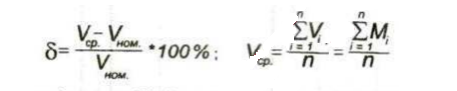 Где  - точность (%); Vср – среднее значение объема (мкл); V ном – номинальный объем; V1 – объем дозы (мкл); М1 – вес дозы (мг); p – удельная плотность воды, 0,998 мг/мкл при 20(±2) °С; n – число измерений (10).Воспроизводимость (случайная, несистемная ошибка)Воспроизводимость – величина, характеризующая повторяемость дозирования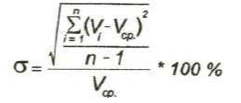 где σ – воспроизводимость (%); Vср. – среднее значение объема (мкл); VНОМ. – номинальный объем; V– объем дозы (мкл); n – число измерений, 1011. Регулировка (Рис.7)Регулировка выполняется с помощью ключа, поставляемого вместе с дозатором.12. Устранение неисправностей13. Условия транспортировки хранения:Транспортирование дозаторов в упаковке предприятия-изготовителя производится всеми видами крытого транспорта в соответствии с требованиями и правилами, установленными на данном виде транспорта, в соответствии с условиями хранения 5 по ГОСТ 15150-69 при температуре от минус -35- +50 С. После транспортирования в условиях отрицательных температур изделия должны быть выдержаны в транспортной таре в условиях хранения не менее 2 часов до использования.После транспортирования в условиях отрицательных температур упакованные изделия должны быть выдержаны при нормальных климатических условиях не менее 2 часов перед началом их использования.При хранении дозаторов следует избегать воздействия прямых солнечных лучей и значительных колебаний температуры.Дозаторы хранят в транспортной упаковке в закрытом помещении, исключающем попадание прямых солнечных лучей, на расстоянии не менее 1 м от нагревательных приборов при температуре от 5 до  25 ºС с относительной влажностью воздуха 40 %-80 %.14. Порядок осуществления утилизации и уничтожения:Изделие не представляет опасности для окружающей среды, жизни и здоровья людей после окончания срока службы. Порядок утилизация изделий определяется Потребителем.По вопросам, касающимся качества, следует обращаться к официальному дистрибьютору производителя.Официальный дистрибьютор в России и СНГ:ООО «АПЕКСЛАБ», 109518, г. Москва, ул. Грайвороновская д.13 стр.1Тел/факс: +7 495 660 37 08e-mail: info@apexlab.ruВеб: www.apexlab.ru  www.snablab.ru Производитель:DLAB Scientific Co., Ltd.31 Yu An Road, Beijing Airport Economic Core Zone,  Shunyi District,Beijing101318,ChinaОфис:  + 86-10-60498800Факс:  + 86-10-85653383Эл. Почта:  info@dlabsci.com  Сервис:  service@dlabsci.com  Веб:  www.dlabsci.com 15. Гарантийный срок, при соблюдении условий эксплуатации – 1 годМ.П.Дата продажи _______________Дозаторы регулируемого объема:Дозаторы фиксированного объема:- 0,5-10 мкл- 5-50 мкл- 2-20 мкл- 10-100 мкл- 20-200 мкл- 50-200 мкл- 100-1000 мкл-200-1000 мкл- 1000-5000 мкл- 2-10 мл- 5 мкл- 10 мкл- 20 мкл- 25 мкл- 50 мкл- 100 мкл- 200 мкл- 250 мкл- 500 мкл- 1000 мкл- 2000 мкл- 5000 мклТребуемый объем устанавливается вращением операционной кнопки, расположенной наверху дозатора. Чтобы увеличить объем дозирования, поверните операционную кнопку против часовой стрелки, чтобы уменьшить объем - по часовой стрелке.Убедитесь, что цифры, показывающие объем дозирования, целиком видны в окне дисплея и установлены до щелчка.Запрещается устанавливать объем, выходящий за границы диапазона дозирования.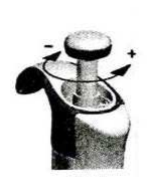 Рис. 1  1. Наполните чистую ванночку для реагента раствором для дозирования.  2. Нажмите на операционную кнопку до первой остановки 3. Погрузите наконечник в раствор и плавно отпустите кнопку. Извлеките наконечник, аккуратно снимая излишки раствора о край резервуара 4. Дозируйте взятый раствор, плавно нажимая кнопку до первой остановки. После примерно секундной паузы нажмите на операционную кнопку до второй остановки. После выполнения данной операции наконечник должен полностью опустошиться. 5. Отпустите кнопку в исходное положение. Если необходимо, смените наконечник и продолжайте дозирование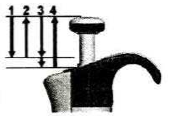 Рис.21. Держа дозатор вертикально, нажмите операционную кнопку до второй остановки.2. Погрузите наконечник в раствор и плавно отпустите кнопку. Наконечник наполняется. Извлекая наконечник, аккуратно снимите излишки раствора о край резервуара.3. Дозируйте раствор, нажимая на кнопку до первой остановки.4. Удерживайте кнопку на первой остановке. Немного раствора останется в наконечнике.  Этот остаток раствора не должен включаться в дозируемый объем.5. Остаток раствора может быть удален вместе с наконечником при его сбросе или слит обратно врезервуар путем нажатия до второй остановки.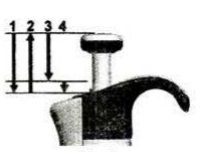 Рис.31. Нажмите кнопку до второй остановки2. Погрузите наконечник в раствор и плавно отпустите кнопку. Наконечник наполняется. Извлекая наконечник, аккуратно снимите излишки раствора о край резервуара. 3. Дозируйте раствор, плавно нажимая на кнопку до первой остановки. Удерживайте кнопку на первой остановке. Немного раствора останется в наконечнике. Этот остаток раствора не должен включаться в дозируемый объем.4. Продолжайте  дозирование, выполняя пункты 2 и 3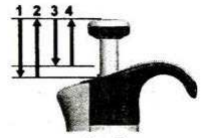 Рис.41. Для заполнения наконечника кровью выполните пункты 1 и 2 прямого метода работы. Тщательно вытрите наконечник сухой чистой тканью.2. Погрузите наконечник в реагент и нажмите кнопку до первой остановки. Убедитесь, что наконечникпогружен в раствор.3. Плавно отпустите кнопку в исходное положение. Наконечник будет заполняться раствором.Удерживайте наконечник в растворе.4. Нажмите кнопку до первой остановки и плавно освободите. Повторяйте эту процедуру до тех пор, пока внутренняя поверхность наконечника не станет чистой.5. В конце операции нажмите кнопку до второй остановки, чтобы полностью опустошитьнаконечник.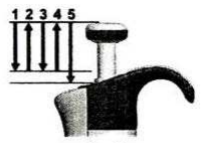 Рис.5 Отожмите вниз удалитель наконечника Открутите/отожмите удалитель наконечникаОтделите нижнюю часть удалителя (защелкивающееустройство).Поверните внутренний цилиндр (черного цвета) понаправлению против часовой стрелки и вытяните конуснаконечника.Извлеките цилиндр.Очистите прокладочное кольцо и цилиндр.Соберите дозатор обратно.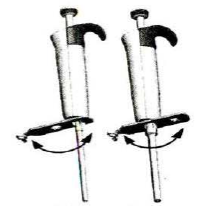 Рис.6Объем дозатораЦена деления весовдо 10 мкл0,001 мг10-100 мкл0,01 мгболее 100 мкл0,1 мгОбъем дозатораТочность(±) %Точность(±) %ПогрешностьПогрешностьОбъем дозатораТочность(±) %Точность(±) %ПогрешностьПогрешностьОбъем дозатора%μl%μl5μl2,50%0,1251,50%0,07510μl1,20%0,120,80%0,0820μl1,00%0,20,50%0,125μl2,00%0,50,80%0,250μl1,00%0,50,40%0,2100μl0,80%0,80,30%0,3200μl0,80%1,60,30%0,6250μl1,60%40,60%1,5500μl0,80%40,30%1,51000μl0,80%80,30%32000μl0,80%160,30%65000μl0,80%400,30%15Объем дозатораТестируемый объем（μl）Точность(±) Точность(±) Погрешность Погрешность Объем дозатораТестируемый объем（μl）Точность(±) Точность(±) Погрешность Погрешность Объем дозатораТестируемый объем（μl）%μl%μl0.1-2.5μl2,55%0,1253%0,0750.1-2.5μl1,2510%0,1256,00%0,0750.1-2.5μl0,2550%0,12530%0,0750.5-10μl101,20%0,120,80%0,080.5-10μl52,40%0,121,60%0,080.5-10μl112,00%0,128,00%0,082-20μl201,00%0,20,50%0,12-20μl102,00%0,21,00%0,12-20μl210,00%0,25,00%0,15-50μl501,00%0,50,40%0,25-50μl252,00%0,50,80%0,25-50μl510,00%0,54,00%0,210-100μl1000,80%0,80,30%0,310-100μl501,60%0,80,60%0,310-100μl108,00%0,83,00%0,320-200μl2000,80%1,60,30%0,620-200μl1001,60%1,60,60%0,620-200μl208,00%1,63,00%0,650-200μl2000,80%1,60,30%0,650-200μl1001,60%1,60,60%0,650-200μl503,20%1,61,20%0,6100-1000μl10000,80%80,30%3100-1000μl5001,60%80,60%3100-1000μl1008,00%83,00%3200-1000μl10000,80%80,30%3200-1000μl5001,60%80,60%3200-1000μl2004,00%81,50%31000-5000μl50000,80%400,30%151000-5000μl25001,60%400,60%151000-5000μl10004,00%401,50%152-10ml100000,60%600,30%302-10ml50001,20%600,60%302-10ml20003,00%601,50%30Поместите ключ на калибровочное кольцо, расположенное под операционной кнопкойПоверните ключ по часовой стрелке для увеличения дозируемого объема и в противоположном направлении для уменьшения объема.После регулировки проведите калибровку дозатора, согласно приведенной выше инструкции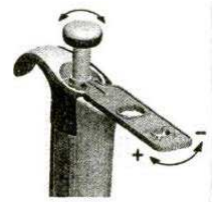 Рис.7НеполадкаПричинаРекомендацииУтечка жидкостиНаконечник неплотно надетПлотно наденьте наконечникУтечка жидкостиПыль или посторонние частицы между наконечником и конусомОчистите конус и вставьте новый наконечникУтечка жидкостиПыль или посторонние предметы между плунжером, прокладкой и цилиндромОчистите и смажьте плунжер, прокладку и цилиндрУтечка жидкостиЦилиндр и прокладка плохо смазаныОчистите и смажьте плунжер, прокладку и цилиндрНеточное дозированиеНеправильная работа дозатораВнимательно следуйте инструкцииНеточное дозированиеНеправильно надет наконечникПлотно наденьте наконечникНеточное дозированиеНарушение калибровки, например из-за небрежного отношения к дозаторуПовторите калибровку, в соответствие с инструкциейНеточное дозирование с некоторыми жидкостямиНеподходящая калибровка. Работа с вязкими жидкостями требует перекалибровкиПерекалибруйте под используемую жидкость